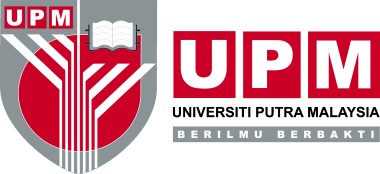 FORM 3.1 PROGRESS REPORT Types of Study:  Clinical Trial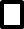                                      Non-Clinical TrialReport no.:       1,  2, 3,  4,  5,  6,  7,  8All Clinical Trial progress reports must be submitted every six (6) months and non-clinical trials, annually. To be completed in typescript and submitted by the Chief Investigator.  For questions with Yes/No options please indicate answer in bold type.1. Details of Principle Investigator2. Details of study3. Commencement and termination dates4. Site information5. Recruitment of participants6. Safety reports*Delete where applicable7. Amendments8. Other issues      I wish to apply for ethical approval extension (please tick)9. DeclarationI confirm the above information is true.Name:Address of institution:Telephone:E-mail:Full title of study:Reference number:Date of ethical approval:Sponsor:Has the study started?Yes / NoIf yes, what was the actual start date?If no, what is the expected start date?Has the study finished?Yes / NoIf no, what is the expected completion date?If you do not expect the study to be completed, give reason(s)Name of study site:Do you plan to increase the total number of sites proposed for the study?The addition of any new sites not listed in the original applications to the JKEUPM  by submitting amendment using the Form 2.3Yes / NoNumber of participants recruited:Proposed in original application:Actual number recruited to date:Number of participants completing trial:Actual number completed to date:Number of withdrawals from trial to date due to:Number of withdrawals from trial to date due to:(a) withdrawal of consent (b) loss to follow-up(c) death (where not the primary outcome)Total study withdrawals:Number of treatment failures to date (prior to reaching primary outcome) due to: (a) adverse events(b) lack of efficacyTotal treatment failures:Have there been any serious difficulties in recruiting participants?Yes / NoIf yes, give details:Do you plan to increase the planned recruitment of participants into the study?Any increase in planned recruitment should be notified to the JKEUPM as a substantial amendment for ethical review.Yes / NoHave there been any Suspected Unexpected Serious Adverse Reactions (SUSARs)/ safety issues* in this trial?Yes / NoHave these SUSARs/ safety issues* been notified to the JKEUPM? Yes / NoHave any substantial amendments been made to the trial during the year?Yes / NoIf yes, please give the date and amendment number for each substantial amendment made.Are there any other developments in the trial that you wish to report to the Committee?Are there any ethical issues on which further advice is required?If yes to either, please attach separate statement with details.Yes / NoYes / NoSignature of Principal Investigator:Name:Date of submission: